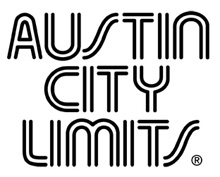 Austin City Limits Kicks Off New Year with Alabama Shakes & Vintage TroubleFive-Time Grammy Nominees Alabama Shakes Return For Their Second Headlining PerformanceNew Episode Premieres January 2nd on PBSAustin, TX—December 21, 2015—Austin City Limits (ACL) rings in the new year with seven brand new shows beginning January 2016 as part of the program’s fourteen-episode Season 41. ACL returns on Saturday, January 2nd at 8pm CT/9pm ET with an electrifying double-bill featuring two great live acts—Alabama Shakes and Vintage Trouble. Upcoming episodes feature many recent 2016 Grammy nominees, including rap superstar Kendrick Lamar, world music queen Angélique Kidjo and soul sensation Leon Bridges.  ACL airs weekly on PBS stations nationwide (check local listings for times) and full episodes are made available online for a limited time at http://www.pbs.org/show/austin-city-limits/ immediately following the initial broadcast.  The show's official hashtag is #acltv.Alabama Shakes return to the ACL stage for a powerhouse performance on the heels of their five Grammy Award nominations, including Album of the Year, for Sound & Color, which debuted at No. 1 and topped critics’ 2015 year-end best album lists.  The Athens, Alabama-based modern soul band, who first appeared in Season 38, have become international sensations since their 2012 debut, with breakout performances at music’s biggest festivals including Coachella, Bonnaroo, Glastonbury, Lollapalooza and ACL Fest.  Lead singer Brittany Howard demonstrates her stunning vocal and emotional range in a knock-out six-song set exclusively showcasing Sound & Color, with blazing renditions of “Don’t Wanna Fight”, the Grammy-nominated track for Best Rock Song and Best Rock Performance and the anthemic “Gimme All Your Love”.  The soulful set-closer “Over My Head” highlights the Shakes’ genre-bending sense of exploration, as they continue to break new sonic ground as one of the finest bands of their generation. "Few contemporary singers in the world today can touch the raw power and emotion of Brittany Howard,” says ACL executive producer Terry Lickona.  “Since their ACL debut, before they even had their first record out, Alabama Shakes has reached new heights, and their Grammy nomination for Album of the Year says it all!” For their first appearance on ACL, Vintage Trouble deliver a thrilling, explosive performance. The high-energy LA quartet has garnered massive attention for their stadium-worthy live show, securing opening slots with rock giants AC/DC, The Rolling Stones and The Who.  Rolling Stone raves, "Imagine James Brown singing lead for Led Zeppelin and you'll get an idea of Vintage Trouble's muscular, in the pocket sound." VT performs a blistering five-song set filled with the electrifying soul, blues and rock of their recent album 1 Hopeful Rd. Dynamic frontman Ty Taylor ventures into the audience for the set-opener “Run Like The River,” and in an ACL first, climbs through the studio to deliver the song’s close from the theater’s balcony. “Can we go back to the 1950s, and can we imagine that we are in a juke joint in North Carolina?” asks Taylor, and the Austin crowd is happy to oblige, on their feet for the entirety, hands-clapping and fists-pumping. A sweat-soaked Taylor lets his passion loose on the set-closing ballad “Run Outta You,” sparking a crowd sing-along that moves the charismatic singer to tears for a memorable debut.  "I've never seen anyone take command of a stage (and audience) like Ty Taylor and Vintage Trouble!” says Lickona.  “It was a musical and emotional roller-coaster ride. People are still talking about that taping—and now so will viewers.”Alabama Shakes setlist:ACL’s Season 41 premiered in October with unforgettable performances from Sturgill Simpson, Asleep at the Wheel, Cassandra Wilson, Courtney Barnett, Gary Clark Jr., TV On The Radio, The War on Drugs, Don Henley, James Taylor and more.  The award-winning series will continue to broadcast fan-favorite encore episodes through the end of 2015.  In what has become an ACL holiday tradition, the program will encore Tom Waits legendary December 1978 performance, one of the most requested episodes in ACL's 40+ year archive. Season 41 | 2016 Broadcast ScheduleJanuary 2 	Alabama Shakes / Vintage TroubleJanuary 9 	Kendrick LamarJanuary 16	Ryan Adams / Shakey GravesJanuary 23	Angélique KidjoJanuary 30 	Sleater-Kinney / Heartless BastardsFebruary 6 	Leon Bridges / Nathaniel Rateliff & The Night SweatsFebruary 13 	Tedeschi Trucks BandAbout Austin City LimitsACL offers viewers unparalleled access to featured acts in an intimate setting that provides a platform for artists to deliver inspired, memorable, full-length performances. The program is taped live before a concert audience from The Moody Theater in downtown Austin. ACL is the longest-running music series in American television history and remains the only TV series to ever be awarded the National Medal of Arts. Since its inception in 1974, the groundbreaking music series has become an institution that's helped secure Austin's reputation as the Live Music Capital of the World. The historic KLRU Studio 6A, home to 36 years of ACL concerts, has been designated an official Rock & Roll Hall of Fame Landmark. In 2011, ACL moved to the new venue ACL Live at The Moody Theater in downtown Austin. ACL received a rare institutional Peabody Award for excellence and outstanding achievement in 2012.	 	ACL is produced by KLRU-TV and funding is provided in part by Budweiser, the Austin Convention Center Department, Dell and HomeAway. Additional funding is provided by the Friends of Austin City Limits. Learn more about Austin City Limits, programming and history at acltv.com.Media Contact:Maureen Coakley for ACLmaureen@coakleypress.comt: 917.601.1229Maury SullivanKLRU-TVmsullivan@klru.orgt: 512.475.9087Future PeopleDunesThis FeelingGimme All Your LoveDon’t Wanna FightOver My HeadVintage Trouble setlist:Run Like The RiverBefore the Tear DropsAnother Man's WordsStrike Your LightRun Outta You